For immediate release:New Shelves Distribution614 Fifth AveTroy, NY 12180(518) 261-1300Contact: Nicole Riley – nicole@newshelves.com.YOU’RE NEVER TOO YOUNG TO FIND LOVE IF YOU’RE WILLING TO TAKE THE JOURNEYFinding Daddy Warbucks a novel by David Hwa coming May 2014TROY NY – New Shelves Distribution is proud to announce that Wellworth Publishing has just released Finding Daddy Warbucks (PB ISBN: 978-1-4675-8906-2, $16.95) by author David Hwa. Follow along on a little girl’s quest to save her family, and in the process save herself, in a tale of loss, love, and redemption.“No do-overs” that’s one of the rules of life, but sometimes, when the stars align, the rules can be bent, and you get the rarest of events, a second chance. This is a story about making things right, making amends. But for such opportunities life exacts payment, a toll that can’t be satisfied by any amount of money, a debt that can only be paid by a trip through the darkest regions of the soul. 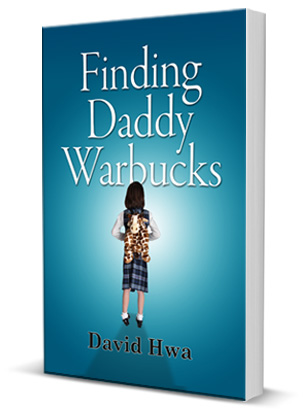 The journey to the light is never easy, and many people never make it, but if 10-year-old Hayley is to make things right, there is no other path. The sudden death of her father has devastated her family. The solution seems simple enough; find a new Prince Charming for her princess-in-mourning mother. But the Prince comes with baggage, an attorney named Nick, who needs the Prince to resurrect an ailing career. And then, there is the issue of the toll that must be paid for passage, a toll that only Hayley can pay. Life is always harder than we ever can imagine and if we knew of all the struggles that awaited us we’d never step out our front door. But life is also full of breathtaking beauty, and when we need it most, the love that heals us. Hayley’s story is about the struggle of life, and the love that finds us in our moment of need. It’s about hope, faith, and finding those special people that make life beautiful.
David lives in Colorado and spends his time writing, skiing, and occasionally mowing the lawn. 